Guía N°14 Retroalimentación Artes Visuales 3ro Medio:Entorno Cotidiano 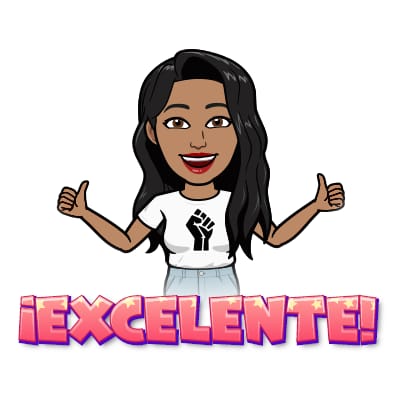 https://www.youtube.com/watch?v=xM410T7sLHESi tienes dudas y/o preguntas escríbeme a arozas@sanfernandocollege.cl recuerda SIEMPRE agregar tu Nombre, Apellido y Curso, agregando el número de guía o a que tema corresponde tu duda de forma clara.NombreNombreNombreCursoFechaFecha3ro medio D ESemana lunes 20 al viernes 24 de julio de 2020Semana lunes 20 al viernes 24 de julio de 2020ContenidosObjetivos de AprendizajesHabilidadesEntorno CotidianoOA 2: Expresar ideas, emociones y sentimientos, a partir de formas percibidas en la observación sensible del entorno cotidiano, evaluando los trabajos realizados en función de sus características visuales, expresivas, creativas, técnicas y por la capacidad de perseverar en los procesos de investigación.Reconocer – Aplicar - Crear